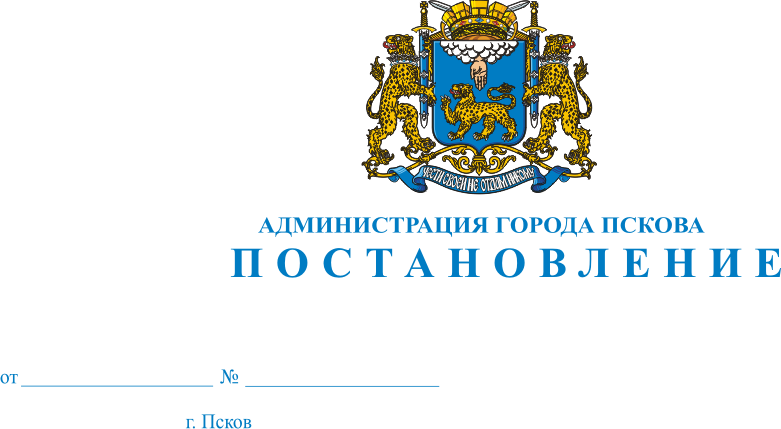 О внесении изменений в постановление Администрации города Пскова от 25 марта 2021 г. № 354 «Об  утверждении Порядка определения объема    и условий предоставления муниципальным бюджетным и автономным учреждениям субсидий на иные цели»В связи с установлением Администрацией Псковской области новых выплат педагогическим работникам и расширением перечня субсидий,  предоставляемых на иные цели, на основании статьи 78.1 Бюджетного кодекса РФ, руководствуясь статьями 32, 34 Устава муниципального образования «Город Псков», Администрация города Пскова                                            ПОСТАНОВЛЯЕТ:1. Внести в Порядок определения объема и условий предоставления муниципальным бюджетным и автономным учреждениям субсидий на иные цели, утвержденный постановлением Администрации города Пскова                     от 25 марта 2021 г. № 354, следующие изменения:1) в пункте 5 раздела I:а) абзац «б» подпункта 1) изложить в следующей редакции:«б) Субсидии в целях осуществления мер социальной поддержки          и оздоровления педагогических работников.Размер субсидии определяется исходя из размера выплат                         в соответствии с Законом Псковской области                                                        от 07 мая 2014 г. № 1385-ОЗ «Об образовании в  Псковской области», Указом Губернатора Псковской области от 20 августа 2021 года № 120-УГ               «О единовременной материальной помощи педагогическим работникам образовательных организаций в Псковской области в 2021 году», приказом  Комитета по финансам Псковской области от 28.07.2021 № 221 р/ф               «О выделении средств из резервного фонда Администрации области»            и количества физических лиц, указанных в заявке.Результатом предоставления субсидии является количество физических лиц, получивших выплаты и путевки на оздоровление»;б) в абзаце 2 подпункта 4) после слов «контингента муниципальных учреждений» дополнить словами «и лагерей с дневным пребыванием, открытых  муниципальными учреждениями»;в) в абзаце 3 подпункта 4) после слов «контингента общеобразовательных учреждений» дополнить словами «и детей                   из малообеспеченных семей, посещающих  лагерь с дневным пребыванием»;г)  дополнить подпунктом  9) следующего содержания:«9) Субсидия в целях  оплаты путевок в загородные лагеря  в летний период для детей муниципального образования «Город Псков».Размер субсидии определяется  исходя из стоимости путевки                 и количества детей в заявке.Результатом предоставления субсидии является количество детей, получивших оздоровление в  загородных лагерях в летний период».2. Настоящее постановление вступает в силу со дня официального опубликования и распространяется на правоотношения, возникшие                 с 01 мая 2021 года.3. Настоящее постановление опубликовать в газете «Псковские Новости» и разместить на официальном сайте муниципального образования «Город Псков» в сети «Интернет».4. Контроль за исполнением настоящего постановления оставляю         за собой.И.п. Главы Администрации                                                                                         города Пскова                                                                                          Б.А. Елкин